Pygame tutorial #2: drawing linesWelcome to part 2 in my pygame tutorial. This time we will build upon what you learned last time as we start drawing onto surfaces. We will continue to move very slowly so that everybody gets a chance to learn.Drawing a lineYou draw a line by using pygame.draw.line. You can also use pygame.draw.aaline which draws an anti-aliased line. Using anti-aliasing can make the line appear less jagged in some cases at the expense of the function call being much slower.To draw a blue line from (0, 0) to (200, 100) (note: we are measuring in pixels) onto the surface screen you do:
pygame.draw.line(screen, (0, 0, 255), (0, 0), (200, 100))You could also do this:
blue = 0, 0, 255
point1 = 0, 0
point2 = 200, 100
pygame.draw.line(screen, blue, point1, point2)This is will do exactly the same thing as the previous example, but is (possibly) more readable. Let’s try to put this together to a little program. We will draw two diagonal lines: one going from the top left-hand corner to the bottom right-hand corner and one from the top right-hand corner to the bottom left-hand corner. We will use pygame.draw.line for one of the lines and pygame.draw.aaline for the other. 3 import pygame 4  5 screen = pygame.display.set_mode((640, 480)) 6 running = 1 7  8 while running: 9     event = pygame.event.poll()10     if event.type == pygame.QUIT:11         running = 012 13     screen.fill((0, 0, 0))14     pygame.draw.line(screen, (0, 0, 255), (0, 0), (639, 479))15     pygame.draw.aaline(screen, (0, 0, 255), (639, 0), (0, 479))16     pygame.display.flip()I hope you recognize most of the code from the first tutorial. If you run the program you should see a big blue ‘x’ across the window.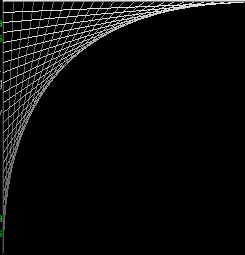 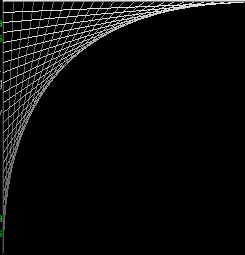 Moving things aroundNow that we know how to draw lines on the screen with pygame, let’s start moving them around. Moving lines around is simple. we store the line coordinates in variables. Inside the event loop we modify the values of those variables. Let’s draw a line that jumps up and down. 3 import pygame 4  5 y = 0 6 dir = 1 7 running = 1 8 width = 800 9 height = 60010 screen = pygame.display.set_mode((width, height))11 linecolor = 255, 0, 012 bgcolor = 0, 0, 013 14 while running:15     event = pygame.event.poll()16     if event.type == pygame.QUIT:17         running = 018 19     screen.fill(bgcolor)20     pygame.draw.line(screen, linecolor, (0, y), (width-1, y))21 22     y += dir23     if y == 0 or y == height-1: dir *= -124 25     pygame.display.flip()There we go. The y-position of the line is determined by the variable y which increased by dir in each iteration of the event loop. The value of dir is 1 when the line is moving downwards, or -1 when the line is moving upwards. Simple, isn’t it?Drawing a color barOur final example for today will draw a single color bar (“copper bar” if you’ve ever owned an Amiga). Just like our last example, this one will also jump. 3 import pygame 4  5 y = 0 6 dir = 1 7 running = 1 8 barheight = 124 9 screen = pygame.display.set_mode((800, 600));10 11 barcolor = []12 for i in range(1, 63):13     barcolor.append((0, 0, i*4))14 for i in range(1, 63):15     barcolor.append((0, 0, 255 - i*4))16 17 while running:18     event = pygame.event.poll()19     if event.type == pygame.QUIT:20         running = 021 22     screen.fill((0, 0, 0))23     for i in range(0, barheight):24         pygame.draw.line(screen, barcolor[i], (0, y+i), (799, y+i))25 26     y += dir27     if y + barheight > 599 or y < 0:28         dir *= -129 30     pygame.display.flip()In this example I create an array called colorbar (for the lack of a better name). This will hold values for the colorbar as it shifts from black to bright blue and back to black. Keep in mind that a color is composed of red, green and blue. Each one of these can be a value between 0 and 255.If I change the blue value by one for each new line, I would get a really smooth gradient bar. But, the height would be 256 pixels from black to blue and another 256 pixels from blue back to black = 512 pixels, which is too high. There would hardly be enough space in our window to see the bar moving up and down.So I have to decide on a bar height that I find acceptable. I settled on 124, which means I have 62 pixels from the black to blue gradient and another 62 for the blue to black gradient. This also means that I have to move from a blue value of 1 to a blue value of 255 in 62 pixels. The change in blue per line must be 4 per line.I use two for loops to populate the barcolor array. The first loop pushes increasing values of blue to the array and the second one decreasing values of blue. It is important to notice that this array is nothing other than a lookup. It doesn’t contain the bar as you see it on the screen. It just contains color values.Run it and see what it looks like. Once you’ve seen it run, analyze the code and make sure you understand exactly how it works. Then start experimenting with it.ConclusionIn this tutorial you have learned to draw lines. We will be staying with methods of drawing to the screen a little while longer, before we move on to other interesting things like loading and displaying images. In the next tutorial you will also learn a bit about mouse events.